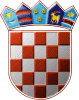 REPUBLIKA HRVATSKA	VARAŽDINSKA ŽUPANIJAOPĆINA VIDOVEC Općinsko vijećeKLASA: 601-01/22-01/12							URBROJ: 2186-10-01/1-23-08Vidovec, 14. studeni 2023.Temeljem članka 41. stavka 1. Zakona o predškolskom odgoju i obrazovanju (“Narodne novine” br. 10/97, 107/07, 94/13, 98/19 i 57/22) te članka 31. Statuta Općine Vidovec (“Službeni vjesnik Varaždinske županije”, broj 20/21), Općinsko vijeće Općine Vidovec na svojoj 21. sjednici održanoj dana 14. studenog 2023. godine, donosiODLUKUo davanju prethodne suglasnostina 1. izmjene i dopune Statuta Dječjeg vrtića ŠkrinjicaI.	Daje se prethodna suglasnost na 1. izmjene i dopune Statuta Dječjeg vrtića Škrinjica, u tekstu kojeg je utvrdilo Upravno vijeće Dječjeg vrtića Škrinjica na sjednici održanoj 12. listopada 2023. godine.II.	Ova Odluka objaviti će se u “Službenom vjesniku Varaždinske županije”.Općinsko vijeće Općine Vidovec   PREDSJEDNIK 						                    Krunoslav Bistrović